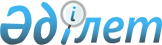 Об определении объекта государственной коммунальной собственности, подлежащего передаче в доверительное управление с правом последующего выкупа в 2009 году
					
			Утративший силу
			
			
		
					Постановление акимата Костанайской области от 27 июля 2009 года № 264. Зарегистрировано Департаментом юстиции Костанайской области 28 августа 2009 года № 3689. Утратило силу в связи с истечением срока применения - письмо акимата Костанайской области от 10 ноября 2010 года № 08-08/3045

      Сноска. Утратило силу в связи с истечением срока применения - письмо акимата Костанайской области от 10.11.2010 № 08-08/3045. 

      В соответствии со статьей 27 Закона Республики Казахстан от 23 января 2001 года "О местном государственном управлении и самоуправлении в Республике Казахстан", на основании статьи 16 Закона Республики Казахстан от 23 декабря 1995 года "О приватизации" акимат Костанайской области ПОСТАНОВЛЯЕТ: 

      1. Определить здание бывшей государственной семенной инспекции общей площадью 99 квадратных метров, расположенное по адресу: Карабалыкский район, поселок Карабалык, улица Космонавтов, 14, подлежащее передаче в доверительное управление с правом последующего выкупа с проведением инвестиционного тендера в 2009 году, на следующих условиях: 

      срок доверительного управления с правом последующего выкупа - 1 год; 

      сохранения профиля деятельности по определению сортовых и посевных качеств семенного материала, экспертизы зерна и продуктов его переработки в течение 3 лет после продажи. 



      2. Настоящее постановление вводится в действие по истечении десяти календарных дней после дня его первого официального опубликования.       Аким области                               С. Кулагин       СОГЛАСОВАНО:        Начальник 

      ГУ "Управление финансов 

      акимата Костанайской области" 

      ____________ С. Аймухамбетова 

      27.07.2009 г. 
					© 2012. РГП на ПХВ «Институт законодательства и правовой информации Республики Казахстан» Министерства юстиции Республики Казахстан
				